COURSE TEXTBOOK LIST INFORMATION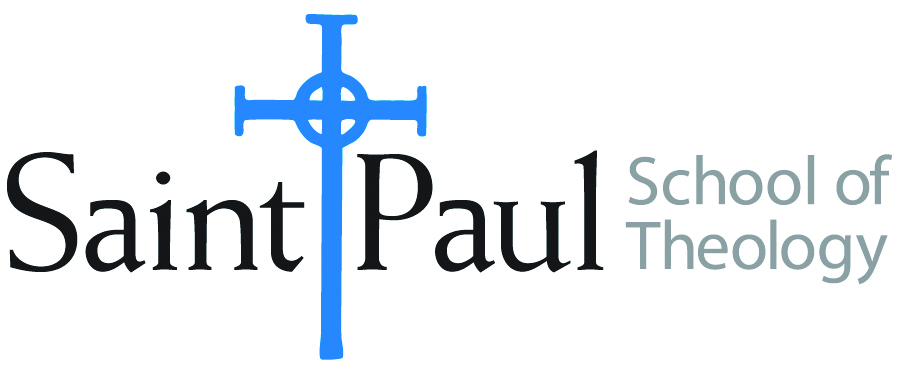 FACULTY INSTRUCTIONSFACULTY INSTRUCTIONSSTUDENT INSTRUCTIONS(Both Campuses)STUDENT INSTRUCTIONS(Both Campuses)For each semester taught, faculty should complete and submit a new form each time the course is taught and returned. Forms are due by the first day of registration for a given term.  DESKCOPY – ordered by faculty and adjuncts at a $200 max for 1st time use of text per course.  Please fill out an Expense Reimbursement Form, attach all actual/delivered receipts, return via email or mail, and this should be reimbursed with your first stipend payment (or next payroll payment)For each semester taught, faculty should complete and submit a new form each time the course is taught and returned. Forms are due by the first day of registration for a given term.  DESKCOPY – ordered by faculty and adjuncts at a $200 max for 1st time use of text per course.  Please fill out an Expense Reimbursement Form, attach all actual/delivered receipts, return via email or mail, and this should be reimbursed with your first stipend payment (or next payroll payment)Students may acquire textbooks by ordering online via Amazon or other book retailer and having books shipped to them.  Regardless of shopping / ordering method, students may check Cokesbury online for discount on text and certain texts may be sent free delivery. Students may acquire textbooks by ordering online via Amazon or other book retailer and having books shipped to them.  Regardless of shopping / ordering method, students may check Cokesbury online for discount on text and certain texts may be sent free delivery. COURSE INSTRUCTOR(S)Casey SigmonCasey SigmonCasey SigmonCOURSE NUMBER & SECTIONPRE 401PRE 401PRE 401COURSE NAMEIntroduction to PreachingIntroduction to PreachingIntroduction to PreachingCOURSE SEMESTER & YEAR  Spring 2021Spring 2021Spring 2021DATE OF SUBMISSIONOctober 8, 2020October 8, 2020October 8, 2020BOOK TITLE and EDITION(include subtitle if applicable)BOOK TITLE and EDITION(include subtitle if applicable)AUTHOR(S)# of PAGES to be readPUBLISHER and  DATE13-Digit ISBN(without dashes)LIST PRICE(est)1Ways of the Word: Learning to Preach In our Time and PlaceSally A.  Brown and Luke A. Powery284Fortress Press, 2016978080069922227.002The Liberating PulpitJusto and Catherine Gonzalez124Wipf & Stock, 2003978159244140219.003Preaching About Racism: A Guide for Faith LeadersCarolyn B. Helsel128Chalice Press, 2018978082723162724.994A Sermon Workbook: Exercises in the Art and Craft of PreachingLenora Tubbs Tisdale and Thomas H. Troeger176Abingdon Press, 2013978142675778524.995Preaching Words: 144 Key Terms in HomileticsJohn S. McClure80Westminster John Knox Press, 2007978066423013530.0067TOTAL Number of Pages to Be ReadTOTAL Number of Pages to Be Read792BOOK TITLE and EDITION(include subtitle if applicable)BOOK TITLE and EDITION(include subtitle if applicable)BOOK TITLE and EDITION(include subtitle if applicable)AUTHOR(S)# of PAGES to be readPUBLISHER and  DATE13-Digit ISBN(without dashes)LIST PRICE(est)11223344